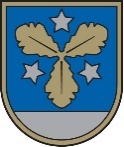 AIZKRAUKLES NOVADA PAŠVALDĪBAReģ. Nr.90000074812Lāčplēša iela 1A, Aizkraukle, Aizkraukles nov., LV-5101, tālr. 65133930, e-pasts dome@aizkraukle.lv, www.aizkraukle.lv Aizkrauklē 11.11.2021. Nr. 3.4/N/21/1227        Uz 02.11.2021. vēstuli				     “LATVIJAS DAUDZBĒRNU ĢIMEŅUBIEDRĪBU APVIENĪBA”
Par izmaiņām atbalsta nodrošināšanāAizkraukles novada pašvaldībā. tika saņemta Jūsu 02.11.2021. vēstule (reģistrēta pašvaldībā 03.11.2021. ar Nr.3.3/21/567) par izmaiņām atbalsta nodrošināšanā Aizkraukles novada pašvaldības ģimenēm.Aizkraukles novada pašvaldības budžetā 2022.gadā paredzētais finansējums atbalsta nodrošināšanai Aizkraukles novada pašvaldības ģimenēm, kuru aprūpē ir vismaz trīs bērni, to skaitā audžuģimenē ievietoti un aizbildnībā esoši bērni: Pabalsts ēdināšanas izdevumu segšanai novada izglītības iestādēs - daudzbērnu ģimenēm, audžuģimenēm un ģimenēm ar bērnu aizbildnībā - pabalstu ēdināšanas izdevumu segšanai izglītības iestādē - bērniem, kuri apmeklē pirmsskolas izglītības iestādi, vispārējās vidējās vai profesionālās izglītības iestādi Aizkraukles novadā un tajā netiek nodrošināta bezmaksas ēdināšana. Pabalstu piešķir uz mācību gadu. Pabalsta apmērs ir faktiskie izdevumi par saņemto ēdināšanas pakalpojumu, pabalstu pārskaita pakalpojuma sniedzējam;Braukšanas maksas atlaides (pašvaldības līdzfinansējums) sabiedriskajā transportā – pašvaldība nodrošina bezmaksas transportu;Pabalsts individuālo mācību līdzekļu iegādei – nav paredzēts;Līdzfinansējums interešu un profesionālās ievirzes izglītībai – pagaidām nav informācijas;Līdzfinansējums bērnu dalībai vasaras nometnēs – pagaidām nav informācijas.2022.gada budžeta ietvaros paredzētās izmaiņas pārējos atbalsta pasākumos ģimenēm ar bērniem:Vienreizējs pabalsts ģimenei sakarā ar bērna piedzimšanu – 250 euro;Pabalsts, uzsākot mācību gadu - 50 euro katram bērnam no trūcīgām un maznodrošinātām ģimenēm;Mācību pabalsts - nav paredzēts;Ģimenes pabalsts bērna izglītības un vajadzību nodrošināšanai - nav paredzēts;Līdzfinansējums profesionālās ievirzes izglītības iestāžu programmās ietverto mācību procesa nodrošināšanai – pagaidām nav informācijas;Ģimenes asistenta pakalpojums – tiks nodrošināts;Brīvpusdienas skolās (no 7. līdz 12.klasei) - skatīt 1. punktu;Pabalsts bērnu ēdināšanas izdevumu segšanai pirmsskolas izglītības iestādēs – skatīt 1.punktu;Atbalsts audžuģimenēm:Pabalsts bērna uzturam - bērniem līdz 7 gadu vecumam 260 euro, bērniem no 7-18 gadu vecumam 305 euro;Vienreizējs un ikgadējs pabalsts apģērba un mīkstā inventāra iegādei – 200 euro vienu reizi gadā;Pabalsts ēdināšanai izglītības iestādē – skatīt 1.punktu;Atlīdzība par audžuģimenes pienākumu veikšanu - atlīdzības apmērs ir proporcionāls dienu skaitam, kurās bērni (bērns) dzīvo audžuģimenē, par pamatu ņemot valstī noteikto atlīdzības apmēru par audžuģimenes pienākumu pildīšanu.Kļaviņailze.klavina@aizkraukle.lv65133940Domes priekšsēdētājsLeons Līdums 